Муниципальное бюджетное дошкольное образовательное учреждение детский сад общеразвивающего вида «Солнышко»Проект "Правильное питание и я - хорошие друзья! "1 младшая группа " Маша и медведь"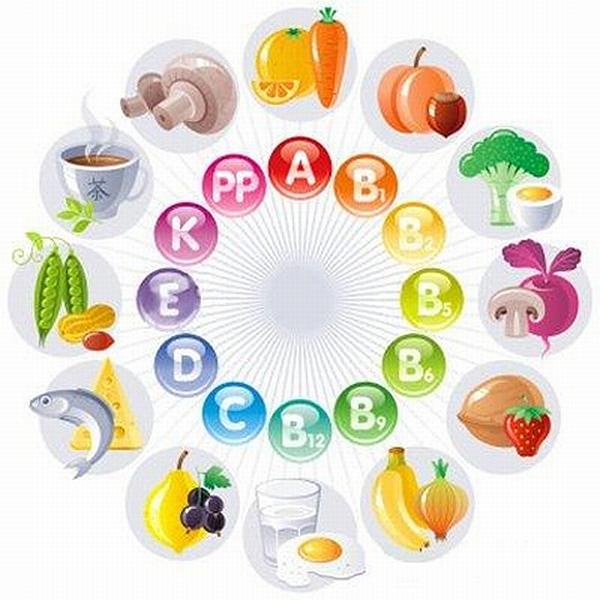                                                 Воспитатель 1 квалификационной категории :                                                                                                                                         Гаевская Е.А.                                                                                  пгт. Октябрьское 2019 г«Правильное питание и я - хорошие друзья!»Тип проекта: информационно-творческийВид проекта: групповойПродолжительность: краткосрочный (1 месяц) с 13.05.19 по 31.05.19Возрастная группа: дети 2-3 лет (1 младшая группа)Участники: педагоги, дети и их родителиАктуальность проекта:Здоровье детей и его состояние относится к числу важнейших характеристик, определяющих детей в обществе, и отражает состояние здоровья всего общества. Рациональное питание является одним из факторов внешней среды, определяющих нормальное развитие ребенка. Правильное, сбалансированное питание, отвечающее физиологическим потребностям растущего организма, повышает устойчивость к различным неблагоприятным воздействиям. Сегодня существует проблема правильного питания в семье. Родители зачастую не способствуют формированию стереотипов правильного питания, а дети самостоятельно не могут оценить полезность пищи.Цели проекта:- Дать детям первоначальное представление о важности питания для детского организма.- Пропаганда здорового питания среди детей и родителей.- Обогащение представлений у детей о здоровом питании.- Вовлечение детей и родителей в активную совместную деятельность.Задачи проекта:- Познакомить детей с понятием «правильное питание», «витамины».- Прививать потребность к здоровой еде.- Закреплять навыки правильного поведения за столом во время еды.- Закреплять навыки личной гигиены.- Дать детям понятие о том, что здоровое питание помогает оставаться здоровым надолго.- Сформировать знания о том, какие продукты являются «правильными» и полезными для здоровья, а какие продукты нужно относить к категории «вредных».- Сформировать умение взаимодействовать друг с другом, развивать навыки партнерской деятельности.- Развивать у детей познавательную активность и творческие способности.- Познакомить родителей воспитанников с полным комплексом мероприятий, проводимых в детском саду по организации питания.Методы реализации проекта:- Наблюдение- Беседы- Чтение художественной литературы- Игровые методы- Творческая деятельность детей- Рассматривание картинокФорма работы с детьми и родителями:
- Индивидуальная;
- Групповая.
 Ожидаемые результаты:
• Сохранение и укрепление здоровья детей через систему комплексной физкультурно-оздоровительной работы.
• Совершенствование навыков самостоятельности у детей при соблюдении культурно-гигиенических процедур.
• Формирование желания и стремления вести здоровый образ жизни.
• Дети и родители имеют элементарные представления о ценности здоровья.
I. ПОДГОТОВИТЕЛЬНЫЙ ЭТАП
1. Подборка методического и дидактического материала.
2. Подборка художественной литературы.
3. Оформление папок-передвижек, консультаций, буклетов для родителей по теме проекта.
4. Подбор пословиц, поговорок, загадок по теме проекта.
5. Подборка дидактических, подвижных, сюжетно - ролевых игр по теме проекта и атрибутов к ним.
6. Разработка анкеты для родителей: «Здоровый образ жизни в вашей семье»
7. Привлечение родителей к реализации проекта.II. ОСНОВНОЙ ЭТАП
Ежедневная работа с детьми:
• Утренняя гимнастика.
• Артикуляционная, пальчиковая, дыхательная гимнастика • Гимнастика пробуждения. Хождение по «Дорожке здоровья»
• Физкультминутки
• Закаливающие процедуры
• Подвижные игры в группе, на улице
• Воспитание культурно-гигиенических навыков.
• Воспитание культуры поведения за столом.
 
 Организация питания:- "Правильно моем ручки",- "Аккуратно кушаем",- "Учимся держать правильно ложку",- "Помогаем накрывать на стол".Дидактические, пальчиковые игры и физкультурные минутки:Дидактическая игра: «Угадай на вкус» Цель: закреплять знания об овощах и фруктах, умение определять их на вкус.Дидактическая игра:  «Что добавилось?»Цель: развивать зрительную память и внимание, активизировать словарь существительных по теме. Дидактическая игра:  «Круглый, овальный, треугольный»Цель: уточнить представление детей об основных геометрических фигурах, активизировать словарь существительных. Дидактическая игра: «Скажи ласково»
Цель: учить детей образовывать существительные при помощи уменьшительно – ласкательных суффиксов. "Чудесный мешочек" Пальчиковая гимнастика: «Фрукты», «Овощи», «Капуста», «Компот»Цель: развитие общей и мелкой моторики; координация речи с движением; работа над темпом и ритмом речи. Физминутки: "Обед на грядке"Спрятались на грядке ловко
Репка, свекла и морковка. (присесть, прикрыть глаза руками)
За ботву потянем,
Из земли достанем. (встали, руками снизу вверх имитируем движения «дергаем морковку»)
Будет малышам обед:
Борщ, пюре и винегрет. (высокие прыжки с поворотами в разные стороны)Раз, два, три, четыре, (Ходьба на месте)
Дети овощи учили: (Прыжки на месте)
Лук, редиска, кабачок, (Наклоны вправо-влево)
Хрен, морковка и чеснок. (Хлопки в ладоши)Дети в огород идут,
А там овощи растут,
Дети спинки наклоняют,
И горох они срывают. «На огороде»Мы стоим на огороде,Удивляемся природе. потягивания—руки в стороныВот салат, а здесь укроп. правой рукой коснуться левой ступни,Там морковь у нас растёт. потом наоборотПоработаем с тобой,Сорнякам объявим бой —С корнем будем выдиратьДа пониже приседать. приседанияУ забора всем на дивоПышно разрослась крапива. потягивания — руки в стороныМы её не будем трогать —Обожглись уже немного. потягивания — руки вперёдВсе полили мы из лейкиИ садимся на скамейки. дети садятся"Ягоды"Клубника очень спелая руки вытягивают вперёд отгруди, разгибая в локтях,затем разводят в стороныВыросла в саду.Крыжовник я на кустике наклоны туловища вперёд, поочерёднодвигая то правой, то левой рукой,сжимать пальцы в кулак иразжимать ихЕщё для вас найду.Смородина на веточках поочерёдно поднимать правую и левуюруки, делая движения сверху вниз, шевеля пальцами.Серёжками висит.Роса малину балует, руки вытянуть вперёд и развести ихв стороны.На солнышке блестит. поднимать руки вверх ( к солнышку )"Продукты питания".Мы приходим в магазин, ходьба на местеБез лукошек и корзин, сгибают руки в локтях,прижимая кисть к поясуЧтобы хлеб купить, батон, загибают пальцы правой илевой рукиКолбасу и макарон,Сыр, зефир и пастилу,Шоколад и пахлаву,Молоко, кефир, сметану,Кофе, чай и два банана.Нам продал их продавец, руки согнуты в локтях,сгибают и разгибают пальцырукВсё купили наконец. рукопожатие.Сюжетно-ролевые и подвижные игры:Сюжетно – ролевая игра: «К нам приехал доктор»Цель: формировать умение у детей делиться на подгруппы в соответствии с сюжетом; отображать в игре знания об окружающей жизни; воспитывать уважение к труду медицинских работников. Сюжетно-ролевая игра «Полезный завтрак»
Цель: формировать у детей представления о полезных продуктах, формировать у детей умение играть по собственному замыслу, стимулировать творческую активность детей в игре.Сюжетно-ролевая игра «Мы – спортсмены»Цель: дать детям знания о необходимости занятий спортом, совершенствовать спортивные навыки – ходьбу, бег, метание, лазание. Развивать физические качества: быстроту, ловкость, координацию движений, глазомер, ориентировку в пространстве.  Сюжетно – ролевая игра  «Магазин овощей и фруктов»
Задачи:
1. Закреплять умение наиболее достоверно отображать в игре социальные взаимоотношения.
2. Закреплять представления детей о профессии продавца, о роли покупателя.
3. Развивать у детей желание сделать что-то приятное и полезное для другого человека. 
4. Прививать элементы навыков социального общения, развивать ролевой диалог «продавец – покупатель», «покупатель-покупатель».
5. Закреплять правила поведения в общественных местах, продолжать формировать представления об этических нормах.
6. Формировать положительные взаимоотношения между детьми, развивать нравственные чувства (ориентацию в понятиях «добро» и «зло»)
7. Воспитывать у детей уважение к труду взрослых.Подвижные игры : "Съедобное - несъедобное", "Пчёлки", "Птички в гнёздышках", "Разбери по корзинкам", "Варим суп". Чтение художественной литературы: Стихи про овощи и фрукты. Загадки.А. Барто «Девочка чумазая»С. Михалков «Про девочку, которая плохо кушала...»Н. Павлова«Света любит шоколад»Непосредственная образовательная деятельность:Беседы : «Секреты здоровья»
Цель: формировать представление о здоровье, выделить правила навыков культурно-гигиенического поведения. 
 «Витамины я люблю, быть здоровым я хочу»
Цель: закрепить у детей названия некоторых овощей, фруктов; расширять представления детей о том, на сколько полезны многие продукты, и как важно правильно питаться.  «Надо, надо умываться по утрам и вечерам»
Цели: формировать навыки здорового образа жизни, развивать двигательную активность. «Поможем Хрюше стать опрятным»
Цель: формировать интерес к выполнению культурно-гигиенических навыков; побуждать детей к постоянному их выполнению.
 «Этика питания в детском саду» 
Задачи: продолжать учить детей личной гигиены, приобщать к элементарным общепринятым нормам и правилам взаимоотношений со сверстниками и взрослыми.Наблюдения:-"Как растут овощи на нашем огороде",-Рассматривание кулинарных книг. -Изучение состава блюд (каша, суп, компот, салат).Познание предметного и социального мира: «Здоровый образ жизни»Цель: создание условий для формирования представлений о здоровом образе жизни.Задачи: формировать начальные  представления детей о здоровье, как одной из главных ценностей человеческой жизни; развивать умение выделять компоненты здоровья человека; закреплять понятия: «здоровье», «полезные продукты», «личная гигиена»;развивать навыки ходьбы по прямым дорожкам, ходьбы с перешагиванием предметов; умение прыгать на двух ногах слегка продвигаясь вперед; воспитывать у детей навыки и потребность в здоровом образе жизни.Окружающий мир: «Овощи и фрукты — полезные продукты»Цель: формировать у детей представления об овощах и фруктах, и их полезных свойствах для человека.Задачи:1. Формировать у детей представления об овощах и фруктах, как витаминах полезных для здоровья.2. Закрепить знания детей о характерных признаках овощей и фруктов: цвет, форма, вкус.3. Развивать сенсорные ощущения детей.4. Воспитывать бережное отношении к своему здоровью. Развитие речи «Если хочешь быть здоровым…»Цель: Формировать начальные представления у детей о здоровом образе жизни.Задачи:1. Познакомить детей с частями тела человека.2. Закрепить представления у детей о культурно-гигиенических навыках.3. Развивать способность у детей определять цвет, форму и размер овощей и фруктов.4. Воспитывать бережное отношение к своему здоровью. ФЭМП: «Один-много»Программное содержание:совершенствовать умение составлять группу предметов из отдельных предметов и выделять один предмет из группы, обозначать совокупности словами один, много, ни одного; развивать логическое мышление, внимание, память; воспитывать желание помогать   сказочным персонажам.Художественно-эстетическое развитие:Лепка: "Морковки для зайчат".Рисование: "Виноград".Аппликация: "Витаминная корзинка"Работа с родителями
1. Анкетирование родителей «Здоровый образ жизни в вашей семье».
Цель: выявление отношения родителей к здоровому образу жизни, соблюдению принципов здорового образа жизни в семье.2. Консультация " Воспитание основ здорового образа жизни у детей дошкольного возраста".3. Консультация "Как приучить ребёнка к аккуратности и опрятности".III этап – заключительный. Итоговое мероприятие- Создание семейной фотовыставки "Правильное питание - залог здоровья!";- Создание презентаций овощных супов;- Выставка детских рисунков " Здоровое питание";- Фотоотчёт проекта.Оценка результатов и отчетность. В результате проекта дети получили первичную информацию о правильном питании. Проект дал начало очень важному в жизни детей принципу - "правильное питание - залог здоровья". Дети активно принимали участие в беседах, играх и деятельности, связанными с темой проекта. Дети учатся культуре питания.  Важным, в данном проекте, является то, что родители разделяют с детским дошкольным учреждением, информацию о важности правильного питания и активно помогают прививать навыки культуры детям. Это все помогает детям быстрее осознать пользу здорового питания. Благодаря всем проведенным мероприятиям, развивается более тесная взаимосвязь ДОУ с родителями данной группы.  С целью повышения интереса к здоровому образу жизни необходимо продолжать систематическую работу в данном направлении через совместные мероприятия по формированию культуры здоровья у детей, сохранению и укреплению их здоровья, и использование интегрированного подхода в этом направлении.Список использованной литературы: • Бабенкова Е. А. "Как помочь детям стать здоровыми." Методическое пособие М., 2004 г.
 • Дик Н. Ф., Жердева Е. В. "Развивающие занятия по физической культуре и укреплению здоровья для дошкольников." Ростов-на-Дону, Феникс, 2005 г.• Кочеткова Л.В. "Оздоровление детей в условиях детского сада" 2007 г.• Михайленко Н. Я., Короткова Н. А. "Организация сюжетной игры в детском саду"2009 г.
• Нищева Н. В. "Картотека подвижных игр, физминуток, пальчиковой гимнастики". Изд.: Санкт – Петербург Детство – Пресс 2010 г. • Теплюк С. Н. "Занятия на прогулке с малышами." Изд. Мозаика-Синтез, Москва 2010 г. •Черенкова Е.Ф. "Развивающие игры с пальчиками". Изд.Москва 2010 г.
 Анкета для родителей«Здоровый образ жизни в вашей семье».Уважаемые родители!Для оказания содействия в исследовании влияния образа жизни детей в семье на представления ребенка о здоровье, пожалуйста, заполните анонимную анкету. Последовательно, объективно отвечая на вопросы, выбирая, на Ваш взгляд, правильные ответы или записывая свое мнение, Вы без труда справитесь этой работой. Надеемся на сотрудничество! 1. Утро в вашей семье всегда начинается с зарядки?
ДА/ НЕТ ___________________________________________2. Проводятся ли в вашей семье закаливающие процедуры?
ДА/ НЕТ какие:_____________________________________3. Занимается ли ребенок в спортивной секции?
ДА/ НЕТ какой: _____________________________________4. Вашей семье сложно придерживаться здорового питания? Вы любите себя побаловать чипсами и т.п.?ДА / НЕТ ___________________________________________5. В выходные Вы всегда находите время для прогулок с ребенком по парку, на детской площадке или за пределами посёлка?ДА / НЕТ ___________________________________________ 6. В детский сад и обратно Вы ходите с ребенком пешком, чтобы подышать воздухом? 
ДА / НЕТ ___________________________________________7. Перед сном Ваш ребенок чистит зубки?ДА / НЕТ ___________________________________________8. Ваш ребенок ложиться спать в одно и тоже время?21:00 / 21:30 / 22:00 / 22:30 / 23:00 / как получится _____________________________9. На что, по Вашему мнению, должны обратить особое внимание воспитатели, сотрудники детского сада, заботясь о здоровье и физическом воспитании ребенка?
________________________________________________________________________10. Какие меры Вы предпринимаете с целью укрепления здоровья Вашего ребенка?• Посещение врачей• Занятия физическими упражнениями• Закаливание• Дыхательная гимнастика• Массаж• Прогулки на свежем воздухе• Правильное питание• Другое ____________________________________________11. Что для Вас является основным источником получения информации о возможностях физического развития и оздоровления ребенка?В детском саду:• Педагоги• Медицинские работники• Родители других детей• Наглядно-текстовая информация• Другое ____________________________________________Вне детского сада:• Средства массовой информации• Интернет• Собственный жизненный опыт• Советы родителей, друзей, знакомых• Консультации специалистов в области медицины• Другое ____________________________________________12. В какой информации в данной области Вы нуждаетесь?• Профилактика простудных заболеваний• Организация рационального питания• Двигательный режим ребенка дошкольного возраста• Профилактика нарушений осанки и плоскостопия у детей• Закаливание ребенка дошкольного возраста• Режим дня дошкольника• Физическая и психологическая готовность к школе• Другое ___________________________________________
Спасибо за сотрудничество!